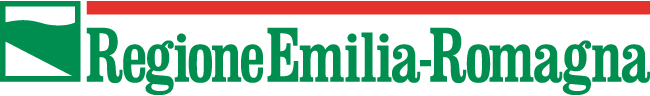 ELENCO degli interventi di TIPO A(allegato al verbale del Tavolo e della Conferenza)Elenco prioritario degli interventi dei quali si richiede l’ammissione ai finanziamenti, ai sensi dell’art.2, comma 1, lettera a), del Decreto Interministeriale 16/03/2015.(istruzioni per la compilazione)Gli interventi vanno elencati in ordine di priorità decrescente, secondo la tabella sopra riportata, fino alla concorrenza dell’importo complessivo indicato per l’ambito provinciale, tenendo conto della priorità agli interventi su a alloggi ricompresi in edifici di esclusiva proprietà pubblica.Nella colonna Localizzazione intervento indicare Comune, via, n. civico; n. interno.N. progr.Comune proprietario alloggioSoggetto gestore dell’interventoLocalizzazione dell’alloggio oggetto dell’intervento Contributo richiesto (€)TOTALE CONTRIBUTI RICHIESTITOTALE CONTRIBUTI RICHIESTITOTALE CONTRIBUTI RICHIESTITOTALE CONTRIBUTI RICHIESTI